OWOSSO HIGH SCHOOL
GIRLS VARSITY SOFTBALLOwosso High School Varsity Softball beat Brandon High School 9-3Monday, May 14, 2018
4:00 PM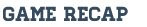 First Inning Plays Key Role In Owosso Trojans Varsity Blow Out Over Brandon
Owosso Trojans Varsity scored five runs in the first on its way to a 9-3 victory over Brandon on Monday. Grace Miller, Brooke Hemker, Jenna Grubb, and Ashley Abrams each had RBIs in the frame.
Owosso Trojans Varsity fired up the offense in the first inning, when Miller doubled on a 2-2 count, scoring two runs.
Maegan Jodway pitched Owosso Trojans Varsity to victory. She went seven innings, allowing three runs on four hits and striking out 12.
A Taylor took the loss for Brandon. She lasted six innings, allowing ten hits and nine runs while striking out one.
Owosso Trojans Varsity collected ten hits. Hemker, Allie Langdon, and Grubb each had multiple hits for Owosso Trojans Varsity. Grubb, Langdon, and Hemker all had two hits to lead Owosso Trojans Varsity.OWOSSO HIGH SCHOOL
GIRLS VARSITY SOFTBALLOwosso High School Varsity Softball beat Brandon High School 13-9Monday, May 14, 2018
5:30 PMOwosso Trojans Varsity Takes Early Lead In Victory Over Brandon
Owosso Trojans Varsity jumped out to an early lead over Brandon and took home a 13-8 victory on Monday. Owosso Trojans Varsity scored on a home run by Mallory Irelan in the first inning, a error in the first inning, a double by Grace Miller in the second inning, a single by Kat Kincaid in the second inning, and a single by Rose Alman in the second inning.
There was plenty of action on the basepaths as Owosso Trojans Varsity collected 14 hits and Brandon had eight.
After Brandon scored one run in the top of the sixth, Owosso Trojans Varsity answered with one of their own. Brandon scored when E Quick singled on a 0-2 count, scoring one run. Owosso Trojans Varsity then answered when Kincaid singled on the first pitch of the at bat, scoring one run.
Owosso Trojans Varsity pulled away for good with six runs in the second inning. In the second Miller doubled on a 1-1 count, scoring three runs, Kincaid singled on the first pitch of the at bat, scoring two runs, and Alman singled on a 1-1 count, scoring one run.
Maegan Jodway earned the win for Owosso Trojans Varsity. She surrendered one run on two hits over three innings, striking out seven and walking zero.
E Ceccacci took the loss for Brandon. She lasted two innings, allowing nine hits and ten runs while striking out two and walking one.
Miller started the game for Owosso Trojans Varsity. She allowed six hits and seven runs over four innings, striking out three and walking one
Owosso Trojans Varsity smacked one home run on the day. Irelan had a dinger in the first inning.
Owosso Trojans Varsity collected 14 hits on the day. Allie Langdon, Kincaid, Nevaeh Ginger, and Tabitha Elliott each had multiple hits for Owosso Trojans Varsity. Langdon led Owosso Trojans Varsity with three hits in four at bats.
Brandon had eight hits in the game. K Ceccacci and Quick each racked up multiple hits for Brandon.